
UNIWERSYTET KAZIMIERZA WIELKIEGO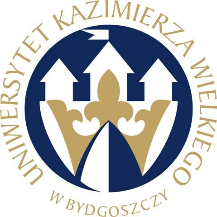 W BYDGOSZCZYul. Chodkiewicza 30, 85 – 064 Bydgoszcz, tel. 052 341 91 00 fax. 052 360 82 06NIP 5542647568 REGON 340057695www.ukw.edu.plUKW/DZP-282-ZO-30/2023Bydgoszcz, dn. 24.04.2023 r.OGŁOSZENIEO WYBORZE NAJKRZYSTNIEJSZEJ OFERTY   		 Uniwersytet Kazimierza Wielkiego w Bydgoszczy z siedzibą przy ul. Chodkiewicza 30, 85-064 Bydgoszcz informuje, że w wyniku przeprowadzonego postępowania w trybie Zapytania Ofertowego                                                Nr UKW/DZP-282-ZO-30/2023 pn. „Dostawa mebli laboratoryjnych”, została wybrana następująca oferta:  Przedsiębiorstwo Handlowo-Usługowe "GRANT" Jerzy Kaczanowskiul. Czerwony Dwór 1, 80-383 GdańskCena oferty: 6415,68 zł brutto Ilość punktów wg kryteriów: 	- cena – waga 100 % –  100 pkt Uzasadnienie wyboru:Oferta złożona przez w/w Wykonawcę uzyskała najwyższą liczbę punktów, tj. 100,00 pkt i została uznana za ofertę najkorzystniejszą na podstawie kryterium oceny ofert określonym w treści zapytania ofertowego ( „Cena” – waga 100,00% )Zestawienie ofert złożonych w postepowaniu wraz z przyznaną punktacją:Kanclerz UKWmgr Renata MalakNr ofertyNazwa (firma) i adres WykonawcyWartość brutto ofertyIlość punktów przyznanych ofercie w kryterium “Cena”1Przedsiębiorstwo Handlowo-Usługowe "GRANT" Jerzy Kaczanowski ul. Czerwony Dwór 1, 80-383 Gdańsk6415,68 zł100,002Międzynarodowe Centrum Budownictwa Sp. z o.o.Siedziba: ul. Grójecka 128 paw. 51, 02-383 Warszawa8856,0072,44